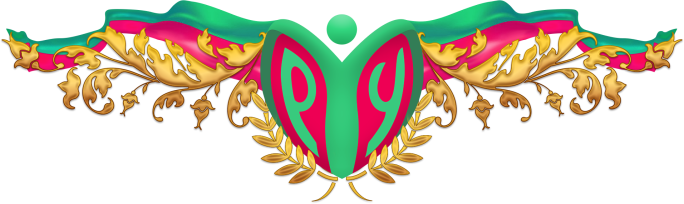 Міністерство освіти і науки УкраїниБердянський державний педагогічний університетРада молодих учених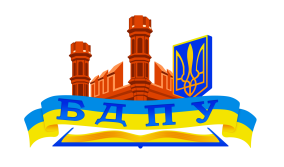 ШАНОВНІ ВИКЛАДАЧІ, ДОКТОРАНТИ, АСПІРАНТИ, ЗДОБУВАЧІ ТА СТУДЕНТИ!!!Запрошуємо Вас узяти участь 
у ІV Міжнародній науково-практичній інтернет-конференції«Наука ІІІ тисячоліття: пошуки, проблеми, перспективи розвитку», яка відбудеться 22-23 квітня 2020 р.ОСНОВНІ НАПРЯМКИ РОБОТИ КОНФЕРЕНЦІЇ:ФОРМА УЧАСТІ В ІНТЕРНЕТ-КОНФЕРЕНЦІЇФорма участі – заочна (дистанційна). Заочна участь в інтернет-конференції передбачає сертифікат учасника та  публікацію тез в електронному збірнику, що буде розміщений на web-сторінці за посиланням: http://bdpu.org/rmu/conferences-rmu/ через 7 днів після дати проведення конференції.УМОВИ УЧАСТІ В ІНТЕРНЕТ-КОНФЕРЕНЦІЇ Щоб узяти участь у науковій інтернет-конференції необхідно: 1. Заповнити заявку учасника.2. Оформити тези доповіді за зразком (додаток 1).3. Надіслати до 01 квітня 2020 року (включно) на електронну адресу rmu.bdpu.conf2019@gmail.com або rmu.bdpu.conf2020@ukr.net :заявку на кожного учасника (назва документу Word -  прізвище_заявка); тези доповіді (назва документу Word -  прізвище_тези);квитанцію про сплату оргвнеску (назва документу Word -  прізвище_оплата). УВАГА!!!Тези, оформлені не за зразком, не приймаються.Участь здобувачів вищої освіти у роботі конференції – тільки у співавторстві з науковим керівником.ВАРТІСТЬ УЧАСТІДля учасників з України – 120 грн;Для учасників з інших країн – безкоштовно.РЕКВІЗИТИ ДЛЯ СПЛАТИ ОРГВНЕСКУ:Номер картки: 4149 4991 3823 1509 на ім’я Попової Анастасії СергіївниПризначення платежу: оплата участі у конференції Н3Т (ПІБ). Комісію банку сплачує учасник.КОНТАКТНА ІНФОРМАЦІЯТеl. +38-063-104-35-13 Панова Світлана Олегівна+38-063-335-99-68 Попова Анастасія СергіївнаE-mail: rmu.bdpu.conf2020@ukr.net, rmu.bdpu.conf2019@gmail.comОргкомітет буде вдячний Вам за поширення інформації серед викладачів університетів, інститутів, спеціалізованих організацій і органів освіти, які будуть зацікавлені в публікації матеріалівДодаток 1Організатори конференції приймають тези для публікації в електронному збірнику до 1 квітня 2020 р. в електронному вигляді. Тези (обсяг до 2 сторінок) надсилати на електронну адресу rmu.bdpu.conf2019@gmail.com або rmu.bdpu.conf2019@gmail.com (разом із заявкою та квитанцією про сплату оргвнеску).ВИМОГИ ДО ОФОРМЛЕННЯ ТЕЗ1.	Тези подаються у форматі А4 комп’ютерного тексту (файл типу “Microsoft Word 2003”) (*.doc).1.1.	 Поля: ліве – 2,5 см, верхнє – 2,0 см, нижнє – 2,0 см, праве – 2,0 см.1.2.	 Абзац: – 1,25 см. 1.3.	 Шрифт: Times New Roman, розмір шрифту 14.1.4.	 Міжрядковий інтервал – 1,5.1.5.	 Мова – українська, англійська.Список літератури подається в кінці тез під назвою ЛІТЕРАТУРА (нумерувати джерела за абеткою). Кількість використаних джерел повинна бути не більше 3. Посилання на літературу в тексті робляться у квадратних дужках (перша цифра означає позицію цитованого видання у списку літератури, друга – сторінку) [2, с. 10]. Наприклад: 1. Зубова Н. С. Особливості суспільно-політичної лексики та її місце в лексичній системі французької та української мов / Н. С. Зубова // Збірник наукових праць БДПУ (Педагогічні науки). – Бердянськ : БДПУ, 2004. – № 3. – С. 32–41.Приклад оформлення:                        НАЗВА ТЕЗ(напівжирним, усі великі літери, посередині)(автор (и), науковий ступінь, вчене звання, посада)Назва організації, місто, країнаНаприклад: ПРОБЛЕМИ ГЛОБАЛЬНОГО ПОТЕПЛІННЯ(Іванов І.І.., канд. біол. н., доцент)БДПУ, м. Бердянськ, УкраїнаТЕКСТ, ТЕКСТ, ТЕКСТ, ТЕКСТ, ТЕКСТ, ТЕКСТ, ТЕКСТ, ТЕКСТ, ТЕКСТ, ТЕКСТ, ТЕКСТ, ТЕКСТ, ТЕКСТ, ТЕКСТ, ТЕКСТ, ТЕКСТ, ТЕКСТ, ТЕКСТ, ТЕКСТ, ТЕКСТ, ТЕКСТ, ТЕКСТ, ЛІТЕРАТУРА1.Біологічні науки. Екологія.2. Державне управління та економіка.3. Історичні та юридичні науки.4. Мистецтвознавство.5. Педагогіка і психологія.6. Сучасні інформаційні технології.6. Сучасні інформаційні технології.7. Фізико-математичні науки.7. Фізико-математичні науки.8. Основи здоров’я. Фізична культура і спорт.8. Основи здоров’я. Фізична культура і спорт.9. Філологія і журналістика.9. Філологія і журналістика.10. Технічні науки.11. Соціальна робота та соціальна політика.10. Технічні науки.11. Соціальна робота та соціальна політика.